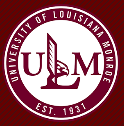 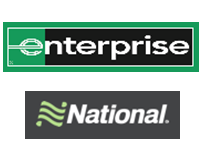 Enterprise Rental InformationLocations near you North Monroe 2915 Sterlington Rd – Monroe, LA 71203318-812-6261Hours of OperationMonday – Friday 8:00a – 5:30pMonroe 1309 N. 18th St. – Monroe, LA 71201318-324-1112Hours of OperationMonday – Friday 7:30a – 6:00pSaturday 8:00a – 2:00pSunday 3:00p – 6:00pWest Monroe 1919 Cypress St. – West Monroe, LA 71291318-324-8584Hours of OperationMonday – Friday 8:00a – 6:00pSaturday 8:30 – 12:30pMLU – Enterprise & National (Airport Surcharges will affect rates) 5400 Operations Rd. – Monroe, LA 71203318-387-4477Hours of OperationMonday – Friday 7:00a – 10:00pSaturday 8:00a – 6:00pSunday 8:00a – 10:00pWe also have Bastrop & Ruston locations to serve youRoadside Assistance phone number – 800-307-6666In Case of an AccidentGet to a safe locationContact local office or Roadside AssistanceGet a police reportAfter hours dropsPlease make sure the vehicle is parked in a legal parking spot & put the keys in the drop boxObtain copies of invoicesEnterprise.com & click on receipts at the bottom left of the pageEnter your driver’s license number & last nameIf that does not populate then please email the address belowADROldSouthwest@ehi.comInvoice discrepancies (taxes, rates, etc.)Please email - ADROldSouthwest@ehi.com********If you travel frequently take a picture of this & save to your phone for reference********Tyler RobertsonBusiness Rental Sales ExecutiveNorthern Louisiana318-207-0936tyler.a.robertson@ehi.com       Lateria MosesArea Rental ManagerNortheast Louisiana318-282-5629Lateria.j.moses@ehi.com